LA PREFERIBILITà DI DIGIUNARE TĀSŪʿĀ’ ASSIEME AD ʿĀSHŪRĀ’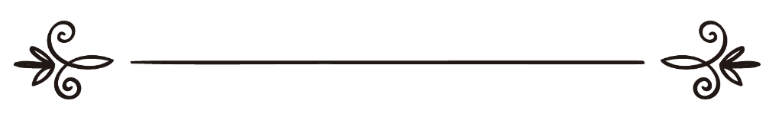 Islām Q&AReviewing: A cura del Team della sezione italiana di Islamhouseاستحباب صيام تاسوعاء مع عاشوراء (باللغة الإيطالية)الإسلام سؤال وجوابمراجعة : فريق اللغة الإيطالية بموقع دار الإسلام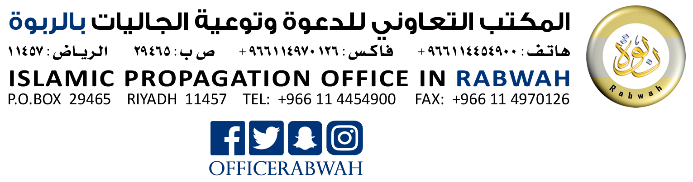 LA PREFERIBILITà DI DIGIUNARE TĀSŪʿĀ’ ASSIEME AD ʿĀSHŪRĀ’Voglio digiunare ʿĀshūrā’ quest’anno, ma alcune persone mi hanno riferito che la Consuetudine (Sunnah) è quella di digiunare con ʿĀshūrā’ anche il giorno precedente (Tāsūʿā’). È stata riportato che il Profeta ﷺ abbia indicato ciò?La lode a Iddio.ʿAbduLlah Ibn ʿAbbās - che Iddio Si compiaccia di lui - disse: “Quando il Messaggero di Iddio ﷺ digiunò nel giorno di ʿĀshūrā’e ordinò alla gente di digiunare, dissero: «O Messaggero di Iddio, questo è un giorno che onorano i giudei e i nazareni». allora il Messaggero di Iddio ﷺ disse: «Se sarà, il prossimo anno, se Iddio vuole, digiuneremo il nono». Ma non giunse l’anno successivo prima che giungesse la morte al Messaggero di Iddio ﷺ”.[Trasmesso da Muslim (1916)]Ash-Shāfiʿī e i suoi compagni, Aĥmad, Isĥāq e altri dissero: “Ѐ desiderabile (mustaĥabb) digiunare il nono e il decimo entrambi, poiché il Profeta ﷺ digiunò il decimo ed ebbe l’intenzione di digiunare il nono”.Sulla base di ciò, il digiuno di ʿĀshūrā’ è su livelli, quello inferiore di essi sta nel digiunarlo da solo, e sopra di questo, v’è il digiunare con esso il nono, e più si abbonda il digiuno in Muĥarram, meglio è.E se si domandasse qual è la ragione del digiunare il nono col decimo, la risposta sarebbe:An-Nawawī - che Iddio abbia misericordia di lui - disse: “I sapienti tra i nostri compagni e altri hanno ricordato che vi sono diverse ragioni per la desiderabilità del digiuno di Tāsūʿā’ (il nono giorno), tra quelle più notevoli:L’intenzione retrostante è di distinguersi dai giudei nel loro limitarsi al decimo, e questo è stato trasmesso da Ibn ʿAbbās.L’intenzione era di congiungere il digiuno di ʿĀshūrā’ ad un altro giorno, così come non è permesso digiunare il solo venerdì.Per assicurarsi di digiunare il decimo per timore della mancanza o errore nel [avvistamento della] falce lunare crescente cosicché ciò che risulti il nono nel conteggio sia in realtà il decimo”. [Fine della citazione]La più solida di queste indicazioni sta nel distinguersi dalla della Gente della Scrittura. Shaykh Al-Islām Ibn Taymiyyah - che Iddio abbia di lui misericordia - disse: “Il Profeta ﷺ interdisse il somigliare alla Gente della Scrittura in molti detti, come per esempio, il suo detto riguardo ad ʿĀshūrā’: «Invero, se vivrò fino al prossimo [anno], sicuramente digiunerò il nono»”. [Al-Fatāwā Al-Kubrā, parte 6]Ibn Ĥajar - che Iddio abbia di lui misericordia - disse, commentando sul detto: «Invero, se vivrò fino al prossimo [anno], sicuramente digiunerò il nono»: “Ciò che era determinato nel compiere, quanto a digiuno del nono, è probabile che non si limiti a quello nel significato, bensì in aggiunta al decimo: o per precauzione a riguardo o per distinzione da giudei e nazareni, il che è più probabilmente corretto e questo suggeriscono alcune narrazioni di Muslim”. [Fatĥ Al-Bārī (4/245)]Islām Q&A